DICHIARAZIONE LIBERATORIA DI RESPONSABILITÀDATI PERSONALI DEL MINORENome _____________________________Cognome___________________________________                       nato/a a _____________________________ il  _______________ residente a__________________________in via _______________________________ telefono  ____________________________________________ DATI PERSONALI DEGLI ESERCENTI LA RESPONSABILITÀ GENITORIALE O LA TUTELA GENITORE     TUTORE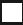 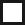 Nome _____________________________Cognome___________________________________                       nato/a a _____________________________ il  _______________ residente a__________________________in via _______________________________ telefono  ____________________________________________ Con riferimento agli Eventi organizzati da FIGC-SGS nell0’ambito delle iniziative della Settimana Europea dello SportDICHIARO1. di essere a conoscenza dei rischi, prevedibili ed imprevedibili, connessi alla partecipazione al Football Family Day, pur non potendosi considerare le attività connesse al suddetto evento come potenzialmente pericolose ed aventi semplice carattere promozionale;2. di essere pienamente consapevole che la partecipazione all’attività è volontaria, come è strettamente volontaria e facoltativa ogni azione compiuta durante lo svolgimento dell’attività stessa;3. di essere in possesso di certificazione medica per l’idoneità dell’attività sportiva non agonistica, che viene allegata al presente atto;4. di essere in condizioni psicofisiche idonee per l’attività;5. di non aver assunto, nelle 48 ore precedenti l’attività, sostanze stupefacenti e/o psicotrope, di non essere sotto l’effetto di farmaci, di non aver ecceduto nel consumo di bevande alcoliche e cibo;6. di accettare incondizionatamente il regolamento dell’impianto sportivo che ospita la competizione e di impegnarmi sin d’ora a permanere esclusivamente all’interno delle aree che mi saranno indicate dagli organizzatori ed alle quali mi sarà consentito l’accesso;7. di assumermi sin da ora la responsabilità civile e penale per ogni e qualsiasi condotta non conforme al regolamento dell'impianto sportivo, in contrasto con qualunque legge applicabile e/o che causi lesioni personali a me stesso e/o a terzi e/o a cose e/o all'impianto sportivo che ospiterà l'evento;8. di manlevare e tenere indenne - anche a nome dei miei eredi e/o aventi causa - la Federazione Italiana Giuoco Calcio, i suoi dirigenti, collaboratori e dipendenti, così come i loro eredi e/o aventi causa, da qualsiasi pretesa avanzata per qualsiasi motivo da parte di terzi e da ogni responsabilità che possa sorgere come conseguenza della mia condotta durante e a causa delle attività svolte in occasione della competizione;9. di garantire che eventuali miei accompagnatori rispetteranno le norme di comportamento dell’impianto sportivo che ospiterà l’evento e che gli stessi non assumeranno comportamenti pericolosi e che, inoltre, si intratterranno esclusivamente nelle aree a loro dedicate;10. di avere attentamente letto e valutato il contenuto del presente documento e di avere compreso chiaramente il significato di ogni singolo punto prima di sottoscriverlo. Capisco e condivido pienamente gli scopi di queste norme stabilite per la mia sicurezza e che non rispettarle può porre sia me che i miei compagni in una situazione di pericolo. Luogo e data____________________________ Firma (leggibile)X____________________________________NOME E FIRMA LEGGIBILE DEGLI ESERCENTI LA RESPONSABILITA’ GENITORIALEAgli effetti degli artt. 1341 e 1342 del Codice Civile, dichiaro di approvare specificamente i punti 7 e 8 della presente scrittura.Luogo e data____________________________ Firma (leggibile)X____________________________________NOME E FIRMA LEGGIBILE DEGLI ESERCENTI LA RESPONSABILITA’ GENITORIALEIn qualità di genitore/tutore, con la sottoscrizione del presente atto concedo alla Federazione Italiana Giuoco Calcio (FIGC) (di seguito “gli Organizzatori”) tutti i più ampi diritti in relazione all’utilizzo della immagine del Minore e al relativo materiale audio, video e fotografico (di seguito anche il “Materiale”) prodotto nell’ambito delle riprese, interviste e foto realizzate nel corso dell’evento organizzato dalla FIGC, senza limiti di territorio, durata e passaggi, anche mediante cessioni totali o parziali a terzi. I predetti diritti sono concessi agli Organizzatori gratuitamente ed irrevocabilmente. Inoltre, dichiaro e garantisco che non ho concesso a terzi diritti configgenti e/o in contrasto con i suddetti diritti. Per effetto della cessione di cui sopra, gli Organizzatori potranno, tra le altre cose, pubblicare il Materiale su Internet, utilizzare l’immagine del Minore nell’ambito di campagne pubblicitarie e comunicazioni alla stampa a fini redazionali, divenendo essi i legittimi titolari, nei limiti di quanto consentito dalle legge, di tutti i diritti d’autore, dei diritti connessi e comunque di ogni altro diritto relativo alla immagine del Minore e alla sua partecipazione agli eventi organizzati dalla FIGC. In tale qualità, gli Organizzatori avranno il diritto di utilizzare e far utilizzare i relativi filmati, immagini e registrazioni senza limiti temporali né territoriali, e in ogni sede, con ogni mezzo tecnico ora conosciuto o di futura invenzione nei limiti previsti dalla normativa italiana. Dichiaro, infine, di essere stato informato e di accettare che né il Minore né il sottoscritto avrà nulla a pretendere dagli Organizzatori in relazione alla cessione dei diritti di cui alla presente dichiarazione, né per qualsiasi altra prestazione connessa alla comparsa e all’utilizzo della immagine del Minore.Luogo e data____________________________ Firma (leggibile)X____________________________________TRATTAMENTO DEI DATI PERSONALICon la presente autorizzo gli Organizzatori al trattamento dei miei dati personali e del Minore forniti in relazione alla cessione del Materiale (immagine e generalità). Contattando il titolare del trattamento, Federazione Italiana Giuoco Calcio (FIGC), con sede in via Allegri 18, 00198 Roma, è possibile esercitare gratuitamente i diritti di cui agli artt. 15 e ss. del Reg. UE 2016/679, in particolare richiedere l’accesso, l’aggiornamento, la rettificazione o l’integrazione dei dati, nonché la cancellazione, la trasformazione in forma anonima, la limitazione o il blocco dei dati trattati in violazione di legge.Prendo atto che il trattamento dei miei dati personali e dei dati del Minore avverrà nel rispetto delle disposizioni di legge e con l’adozione di idonee misure di sicurezza, eventualmente anche con l’ausilio di strumenti elettronici, per finalità amministrative, legali, gestionali strettamente necessarie alla pubblicazione e all’utilizzazione del Materiale da parte degli Organizzatori o loro aventi causa anche a fini commerciali e promozionali come da liberatoria di cui sopra. Prendo atto altresì che il rifiuto del consenso al trattamento dei miei dati personali e dei dati del Minore come sopra comporta l’impossibilità per il Minore di prendere parte agli eventi organizzati dalla FIGC. Il/I Genitore/i – Il TutoreLuogo e data____________________________ Firma (leggibile)X____________________________________